台北和平基督長老教會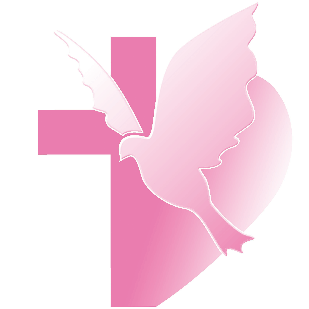 【跟隨基督，同行天路】主日禮拜程序【講道大綱】前言禱告是甚麼？經文中的世界在群體中的禱告RPG介紹結語【行動與問題】1.	我願意參加禱告會嗎？(縱使是打開線上直播只是聆聽)2.	我為什麼無法與人一起禱告？3.	我能找到兩三個人藉由今天牧師介紹的方式一起禱告嗎？【金句】  靠著聖靈，隨時多方禱告祈求；並要在此警醒不倦，為眾聖徒祈求。弗6:18【本週樂活讀經進度】【重要事工消息】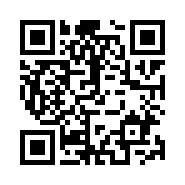 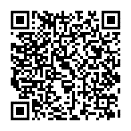 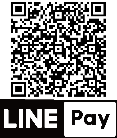 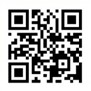 代表本主日有聚會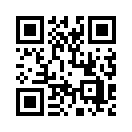 一、前言：值得讀的一本書弟兄姊妹，平安!我曾讀過一本很有趣的書《舊約奇女子》，作者提到《創世記》描述上帝在創世之際，其創造之工要一直到人被創造出來後才畫上終點。作者又說到創世記第一章上帝造人的過程與創造天地萬物時一樣，攏是尚簡單、點到為止。但是，到了《創世記》第二章，經文則又從另一個角度，用全章來詳細描寫上帝創造人的細節。從《創世記》第二章8-20節，聖經作者鋪陳出一個暗示：被上帝以泥塑成、吹入上帝氣息的人，雖然上帝將之安置在天堂一般的伊甸園，但他仍然以寂寞、身旁無幫助者的不完備狀態來存在於世。到了創世記二章21-24節，經文則進一步描述上帝創造女人的細節；例如：上帝使人沉睡，再趁機拿下他的一根肋骨，合上肉後，用那根肋骨造了「女人」(參考創2：21-23)。作者稱，從《創世記》編輯者的編輯手法，我們可以看出其中的深意，即：上帝創造的歷程是到「創造人」才結束，並且還是要直到上帝造出「女人」之後，「上帝創世之工」才是真正的完成！作者由此下了一個斬釘截鐵的定論：「沒女人不成世界」。作者的提醒這個結論其實也在提醒我們：男人與女人在上帝的創造中都具有深奧的地位和意義，都應該在各自的性別、身份與專長中共融與貢獻專長，這樣子的教會才能是兩性彼此補足、相互合作之整全教會。在「婦女主日」的今天，我們要將眼光聚焦在教會中佔二分之一強的性別：女人身上。她們是我們的母親、我們的姊妹，我們要從她們中的一位來認識、並體會上帝的憐憫與看顧。二、經文背景介紹這位女子之前，我們先來看今天所讀的經文和其背景。關於《士師記》，曾有學者這麼定義它：「人類歷史的縮影；描述人間成敗的故事」，甚至進一步指出這個人間縮影可用一句話來形容，即：「上帝子民的妥協與失敗」。可不是嗎？從《士師記》中，我們看到以色列不斷重複著「罪惡的循環」：不以上帝為王、不遵行上帝的旨意；卻與敵人一再地妥協。尤有甚之，綜看士師們的故事，我們還不得不發出「一代不如一代」的喟嘆。《士師記》十三章~十六章記載最後一位、也可能是我們最為熟知的一位士師：參孫的故事。十三章一開始，作者又一次提起士師記的世界中，那悲哀的循環模式：「以色列人又得罪上主，上主就讓非利士人統治他們…」(士13：1)。不過，更讓我們吃驚的事是；在這個受苦的時代中，以色列人竟然連向上帝發出求救的一絲企圖都沒有。甚至我們還看見以色列人對於非利士人的統治和脅迫，竟然表現出心甘情願的認可(參考士15：11「…難道你不曉得非利士人是我們的統治者嗎？」「非利士人管轄咱，你呣知嗎？」)，這個發現令我們驚覺到台灣人民在被殖民的過程中，被培養出來的奴性，與士師記所記述的景況：甘心讓非利士人統治；寧願當個刀俎下的魚肉也不以為意的以色列人之處境，竟有相同的荒謬與可悲之處。三、黑暗世代的微光在如此可悲的時代中，我們從一位默默無名的女子身上，看到一絲微光隱然出現在驚人的可怖暗世之中。這位女子，作者以「有一個但支族的人，名叫瑪挪亞，住在瑣拉城。他的妻子不能生育，沒有孩子」(士13：2)這句話來介紹她的出場。從作者簡單的介紹，我們知道這位無名女子顯然不是出身於一個顯耀的家族，再者，沒有娘家顯赫背景支持的她，還是一個不能生育、沒有孩子的人妻。在以「生養眾多」而得到上帝賜福的古代社會裡，我們可以想得到一個不能生育的女子是要背著多麼沉重的重擔啊！①她或許會被人在背後議論：伊是因為行為悖逆神，以致遭受不育之懲罰的女子。②也有可能她會因為不能傳宗接代的關係，就給丈夫冷淡對待、地位降低、甚至是拋棄…等不堪的際遇。但，她卻在這個一般女人「無法承受之重擔」中，用行動展現出她對上帝話語的不變信心，和注目擒住上帝的堅定。上帝出人意料的揀選從士師記作者的描述，我們可以知道這一個名字沒被提及的婦人，比起當代以色列人與上帝的疏離，她與上帝有真親近的關係。身為上帝的子民，她專注聽從上帝的吩咐，在上帝使者向她顯現之後，她便過著有別於當代以色列人的生活；也就是「自甘於為人所奴役、視上帝要求於無睹」的自我毀滅之生活方式。從經文中我們看見，上帝的使者向她顯現，並指示她「要小心，淡酒和烈酒都不可喝，也不可吃禮儀上定為不潔淨的東西，因為你要生一個兒子。孩子出生後，不可剃他的頭髮，因為他一出生就要獻給上帝作離俗人…」(士13：4-5)。在這麼奇妙的時刻，她將使者所指示的話語一字一句地謹記於心，並向她的丈夫一五一十地忠實轉述上帝使者的預告。因此，她的丈夫瑪挪亞開口向上帝禱告，懇求那位宣達上帝旨意的神人回來，並教導他們這對膝下無子的夫妻，應如何教導那將要出生的孩子。(士13：9)。從這段經文中，我們看見一個很有趣的現象：每一次上帝的使者宣告救恩即將來臨的時刻，瑪挪亞卻總是不在場。但瑪挪亞的妻子顯然是很懂得夫妻之間的相互尊重之道。所以當上帝使者又向她顯現時，隨即跑去把丈夫帶到使者面前，讓瑪挪亞可以當面問出內心的疑惑(士13：10-12)。同時，在這段經文我們也看見一個很奇特的事實，在那個登記人口總數時，「婦女與孩童」都不列入在數的古代社會裡，上帝在宣達他的旨意時，對象竟然是當時在社會和家庭中，地位都屬於次等的婦女。這樣的事實可以說大大翻轉了當代父權社會，視女人為附屬物的歧視觀點。看到此，我們不得不感嘆：上帝的揀選，真的大大超乎人的智慧與想像之外！兩性非競爭關係，乃是體貼與合作接下去，我們看見上帝使者回答了瑪挪亞的疑問後，瑪挪亞仍然不識這位使者的身分，直到使者回答：「何必問我的名字呢？那是奇妙的名」；並在瑪挪亞獻祭給上帝的火焰中升天後，瑪挪亞才恍然大悟使者的身分(士13：17-20)。故事繼續進展，我們看瑪挪亞說了一句話：「我們一定會死，因為我們看見了上帝。」當瑪挪亞認識到跟他面對面的乃是上帝時，他顯示出的驚懼與他妻子的堅定信心成了極大的對比。從他妻子的回應，我們也看見了她對丈夫的尊重與勸慰(「耶和華若欲互咱死，的確無對咱的手接納燒祭及素祭，閣無將諸個一切的事指示咱，此霎也無將這事給咱講。」士13：23)。與丈夫同走人生路的她，在上帝使者向她說出恩典應許時，她積極與丈夫分享她的看見，讓瑪挪亞參與其中。當她的丈夫疑惑甚至心生畏懼之時，她更是同理丈夫的感受、溫言安慰。這一個溫惠賢良的女子，有智慧、有膽識、又懂得尊重別人。當她承受榮耀上帝的賜與時，她想的不是自己的委屈、不孕的羞恥終於可以除去了。她更希望在整個事件中，她和她的丈夫可以一起面對，並同享上帝親自賞賜的恩典憐憫。這個事件互咱看見一個兩性合作、互相體諒、在信仰道路上互相攙扶的美麗圖像。四、結語從今天所讀的經文，我們處處看見上帝恩典的痕跡。首先，我們看見這是一個連呼救聲都難以聽見的世代。但是，上帝在如此冷漠、被動而無助的世界裡，主動伸出救恩的援手。再者，我們又一次體會上帝的意念高過人的所求所想(參以賽亞書55：9)，他的揀選往往超乎世俗標準、規範。他興起拯救的手，但這個拯救的根源卻落在一個沒沒無聞的小卒：瑪挪亞家裡，甚至上帝還將這個拯救的好消息，直接告知一個沒有名字的、社會地位遠低於男人的婦人。第三，我們在士師記13章，看到一個很重要的提醒，上帝的恩典從來就是兩性一起承受。上帝的眷顧沒有因為性別的因素而厚此薄彼，更重要的是，在這段經文中，瑪挪亞和他的妻子讓我們看見：在這個世界，兩性的關係應該是分享、體諒和彼此協助的。(例子)上帝使者向瑪挪亞的妻說出恩典的預言後，她馬上跑回家跟丈夫分享好消息。從瑪挪亞向上帝禱告：「教我們怎樣待將要出生的孩子」(士13：8)的話，我們體會到瑪挪亞打算要與妻子共同分擔撫育孩子的責任。當瑪挪亞認知自己見到上帝，以為就要死去時，他的妻子馬上從她自己所體會的信仰經驗來安慰瑪挪亞，讓瑪挪亞從沮喪、恐懼的漩渦中脫身。我們可以說上帝的拯救，就是從這個無名的女子開始的！最後，上帝的眷顧恩澤任何與上帝親近的人，甚至是一個無名的女子。沒有名字的女子，接受了上帝的邀請並與他同行，這個無名、無勢、生活有遺憾的女子，因而變成「使他人因她得福」的最佳詮釋了！我們的主耶穌的救恩也是如此地奇妙臨到世人，他在世的時候，也讓許多婦女跟隨他，甚至讓婦女成為見證他復活的第一批門徒。教會要認清，婦女也要自覺，婦女一直是，也應當是基督教會重要的成員。懇求上帝大能臨到每一位在信仰的道路上努力精進的兄姊身上，讓人都能從我們每一個人，特別是婦女的身上看見上帝恩典的痕跡。以此和兄姊們共勉。第一堂禮拜講 道：陳光勝牧師講 道：陳光勝牧師第二堂禮拜講 道： 講 道： 講 道： 陳光勝牧師陳光勝牧師司 會：張中興執事司 會：張中興執事司 會：司 會：司 會：曹木針長老曹木針長老司 琴：林允禛姊妹司 琴：林允禛姊妹司 琴：司 琴：司 琴：張希如姊妹張希如姊妹領 詩：領 詩：領 詩：簡文隆弟兄簡文隆弟兄同心歌頌預備心敬拜上帝預備心敬拜上帝預備心敬拜上帝預備心敬拜上帝預備心敬拜上帝會眾會眾會眾序樂安靜等候神安靜等候神安靜等候神安靜等候神安靜等候神司琴司琴司琴宣召司會司會司會聖詩第一堂(華) 新聖詩 第272首「我愛上主聖殿」(華) 新聖詩 第272首「我愛上主聖殿」(華) 新聖詩 第272首「我愛上主聖殿」(華) 新聖詩 第272首「我愛上主聖殿」會眾會眾會眾聖詩第二堂(台) 新聖詩 第272首「阮愛上帝聖殿」(台) 新聖詩 第272首「阮愛上帝聖殿」(台) 新聖詩 第272首「阮愛上帝聖殿」(台) 新聖詩 第272首「阮愛上帝聖殿」會眾會眾會眾信仰告白台灣基督長老教會信仰告白台灣基督長老教會信仰告白台灣基督長老教會信仰告白台灣基督長老教會信仰告白會眾會眾會眾祈禱司會司會司會啟應 新聖詩 啟應文37箴言23 新聖詩 啟應文37箴言23 新聖詩 啟應文37箴言23 新聖詩 啟應文37箴言23會眾會眾會眾獻詩第一堂天父恩典真正大天父恩典真正大天父恩典真正大天父恩典真正大焦羿弟兄焦羿弟兄焦羿弟兄獻詩第二堂唱謳咾的歌唱謳咾的歌唱謳咾的歌唱謳咾的歌少契詩班少契詩班少契詩班聖經以弗所書6:18以弗所書6:18以弗所書6:18以弗所書6:18司會司會司會講道為眾聖徒祈求為眾聖徒祈求為眾聖徒祈求為眾聖徒祈求陳光勝牧師陳光勝牧師陳光勝牧師回應詩第一堂(華) 新聖詩 第349首「禱告良辰何等甜蜜」(華) 新聖詩 第349首「禱告良辰何等甜蜜」(華) 新聖詩 第349首「禱告良辰何等甜蜜」(華) 新聖詩 第349首「禱告良辰何等甜蜜」會眾會眾會眾回應詩第二堂(台) 新聖詩 第349首「祈禱的時此時極好」(台) 新聖詩 第349首「祈禱的時此時極好」(台) 新聖詩 第349首「祈禱的時此時極好」(台) 新聖詩 第349首「祈禱的時此時極好」會眾會眾會眾奉獻新聖詩 第382首 第1、5節新聖詩 第382首 第1、5節新聖詩 第382首 第1、5節新聖詩 第382首 第1、5節會眾會眾會眾經文背誦會眾會眾會眾報告交誼 司會司會司會祝福差遣第一堂(華) 新聖詩 第397首「願主賜福保護你」(華) 新聖詩 第397首「願主賜福保護你」(華) 新聖詩 第397首「願主賜福保護你」(華) 新聖詩 第397首「願主賜福保護你」會眾會眾會眾祝福差遣第二堂(台) 新聖詩 第397首「願主賜福保護你」(台) 新聖詩 第397首「願主賜福保護你」(台) 新聖詩 第397首「願主賜福保護你」(台) 新聖詩 第397首「願主賜福保護你」會眾會眾會眾祝禱陳光勝牧師陳光勝牧師陳光勝牧師阿們頌會眾會眾會眾尾頌第二堂賜福與你賜福與你賜福與你賜福與你少契詩班少契詩班少契詩班殿樂司琴司琴第三堂禮拜講 道：陳光勝牧師講 道：陳光勝牧師講 道：陳光勝牧師講 道：陳光勝牧師司 琴：黃俊諺弟兄司 琴：黃俊諺弟兄司 琴：黃俊諺弟兄司 琴：黃俊諺弟兄司 會：吳怡哲執事司 會：吳怡哲執事司 會：吳怡哲執事司 會：吳怡哲執事領 詩：邵祥恩弟兄領 詩：邵祥恩弟兄領 詩：邵祥恩弟兄領 詩：邵祥恩弟兄敬拜讚美會眾會眾會眾信仰告白台灣基督長老教會信仰告白台灣基督長老教會信仰告白台灣基督長老教會信仰告白台灣基督長老教會信仰告白台灣基督長老教會信仰告白會眾會眾會眾經文背誦會眾會眾會眾消息報告司會司會司會歡迎禮司會司會司會守望禱告司會司會司會奉獻委身新聖詩 第382首 第1、5節新聖詩 第382首 第1、5節新聖詩 第382首 第1、5節新聖詩 第382首 第1、5節新聖詩 第382首 第1、5節會眾會眾會眾聖經以弗所書6:18以弗所書6:18以弗所書6:18以弗所書6:18以弗所書6:18司會司會司會證道信息為眾聖徒祈求為眾聖徒祈求為眾聖徒祈求為眾聖徒祈求為眾聖徒祈求陳光勝牧師陳光勝牧師陳光勝牧師回應詩歌禱告禱告禱告禱告禱告會眾會眾會眾祝禱陳光勝牧師陳光勝牧師陳光勝牧師阿們頌會眾會眾會眾日期4/24(一)4/25(二)4/26(三)4/27(四)4/28(五)進度出埃及記6出埃及記7出埃及記8出埃及記9出埃及記10-11禮拜類  別類  別時  間場  地場  地上週人數上週人數禮拜第一堂禮拜第一堂禮拜主日  8：30五樓禮拜堂     五樓禮拜堂     328禮拜第二堂禮拜第二堂禮拜主日 10：00三、四樓禮拜堂 三、四樓禮拜堂 328328禮拜第三堂禮拜第三堂禮拜主日 11：30五樓禮拜堂     五樓禮拜堂     328禱告會類別類別時間本週本週上週/次下次聚會日期禱告會類別類別時間場地內容 / 主理人數下次聚會日期禱告會第一堂會前禱告第一堂會前禱告主日  8：20五樓禮拜堂教牧團隊4/30禱告會第二堂會前禱告第二堂會前禱告主日  9：50三樓禮拜堂教牧團隊314/30禱告會第三堂會前禱告第三堂會前禱告主日 11：00五樓禮拜堂敬拜團4/30禱告會禱告會禱告會週四 19：301F01陳群鈺姊妹164/27禱告會早禱會早禱會週五  8：402F02 陳群鈺姊妹54/28團契聚會松年團契松年團契主日  8：401F01鄭維新長老134/30團契聚會成人團契成人團契主日  9：00三樓禮拜堂獻詩練習354/30團契聚會成人團契成人團契主日 11：302F02練詩354/30團契聚會婦女團契婦女團契週二10：001F01長青樂活遊344/25團契聚會方舟團契方舟團契主日13：307F03曾煥雯長老114/30團契聚會青年團契青年團契週六19：00B1禮拜堂專講184/29團契聚會少年團契少年團契週六19：00B2禮拜堂信仰活動204/29小組聚會腓立比小組主日每月第1、3主日11:306F02陳詞章小組長65/07小組聚會腓立比小組主日每月第3主日11:306F01謝敏圓長老95/21小組聚會喜樂小組主日每主日10:006F05劉永文弟兄214/30小組聚會活水小組主日每月第2主日12 :307F05吳雅莉牧師105/14小組聚會大數小組主日每月第1、3主日11:307F06許素菲小組長75/07小組聚會橄欖小組主日每月第2主日12:006F01卓璇慧執事45/14小組聚會依一小家主日每月第2、4主日11:30B101蔡雅如姊妹135/14小組聚會畢契小家主日每主日下午14:006F04洪婕寧姐妹54/30小組聚會新婚迦拿小組主日每月第3主日13:107F03邱淑貞牧師5/21小組聚會宗翰小組主日每主日晚上9:00線上聚會蔡宗翰弟兄4/30小組聚會甘泉小組週二每週二10:006F03詩歌吟唱174/25小組聚會新苗小組週二每週二19:00線上聚會陳群鈺小組長4/25小組聚會路加小組週二每月第3週二19:307F06周德盈小組長104/25小組聚會長輩小組三每週三 9:451F長輩分享、銀髮健康操454/26 小組聚會安得烈小組10B週四每月第1、3週四19:006F02詹穎雯執事5/04小組聚會安得烈小組10C週四每月第1、3週四19:006F02周幸華姊妹5/04小組聚會K.B小組週五每週五10:001F陳群鈺小組長124/28小組聚會K.B II小組週五每週五10:002F02陳秀惠長老64/28小組聚會安得烈小組10A週五每月第1週五19:30線上聚會溫秋菊、鄭麗珠小組長5/05小組聚會葡萄樹小組六每月第4週六15:006F03黃瑞榮長老85/27查經班以斯拉查經班以斯拉查經班每月第二主日8:45-9:506F03高正吉長老415/14查經班生命建造查經班聖經共讀撒母耳記生命建造查經班聖經共讀撒母耳記每月一次 週六10:00五樓禮拜堂莊信德牧師 實體25/線上33共58人 莊信德牧師 實體25/線上33共58人 5/06詩班樂團撒母耳樂團撒母耳樂團主日12：00B2禮拜堂張中興團長214/30詩班樂團希幔詩班希幔詩班週二20：002F02范恩惠傳道184/25詩班樂團青契敬拜團青契敬拜團週六15：30B1禮拜堂邵祥恩弟兄5/13詩班樂團和平敬拜團和平敬拜團週六14：00B102楊承恩弟兄5/20社區和平關懷站和平關懷站週二~週五 10:00-16:001F01-02粉彩/27-桌遊/20健身/41樂活183/30粉彩/27-桌遊/20健身/41樂活183/304/25社區繪畫小組繪畫小組週三  9：406F04-05張素椿老師84/26社區編織班編織班週三 10：00-12：006F01張雅琇長老4/26社區日文學習小組日文學習小組週三 18：002F02乾美穗子姊妹-社區姊妹成長讀書會姊妹成長讀書會週五  9：30-11：306F01沈月蓮長老84/28社區插花班插花班週五 19：001F01李玉華老師154/28全新樂活讀經計劃2023年4月24日至4月28日全新樂活讀經計劃2023年4月24日至4月28日全新樂活讀經計劃2023年4月24日至4月28日日期經文默想題目4/24(一)出埃及記61.	請整理從利未到摩西和亞倫之間的家族譜關係。2.	在摩西幾番打退堂鼓時，上帝是透過怎樣的方式，讓他重新對上帝的應許與帶領產生信心呢？4/25(二)出埃及記71.	我們看見當摩西和亞倫開始順從上帝的指示行事時，起初的害怕就消失了。這是否鼓勵了你我，能更勇敢地順從上帝心意呢？2.請查考本章中，共有幾次提到埃及王的心固執剛硬？也請省思自己的心可曾在哪些事上剛硬、悖逆上帝呢？4/26(三)出埃及記81.	數一下本章經文記載摩西和亞倫一共行了幾個神蹟？埃及的巫師又能行幾個？2.	我們生命中是否也曾如此遭受上帝大能的闖入，讓我們驚覺原本所依靠的事物竟是如此的脆弱不堪呢？4/27(四)出埃及記91.	本章裡上帝又降下幾個災害？埃及人和以色列人分別受到災害的情況如何？你可曾經驗過上帝顯出能力，使你因此回轉而歸向上帝？2.	請花一點時間默想，你我所信的上帝有多大？這位創造宇宙萬有的上帝，是否就是你我所認識的上帝？還是我們常將這位上帝給信小了呢？4/28(五)出埃及記10-111.	在上帝降災之中，埃及法老如何和摩西討價還價？法老為了自己的權力，無視於大臣的規勸和埃及所面臨的危機，你可曾在歷史紀錄中看到類似的君王或政權？2.	你曾認真思考過死亡的議題嗎？你覺得人害怕死亡的原因是甚麼？透過基督的信仰，你自己如何看待死亡這件事？